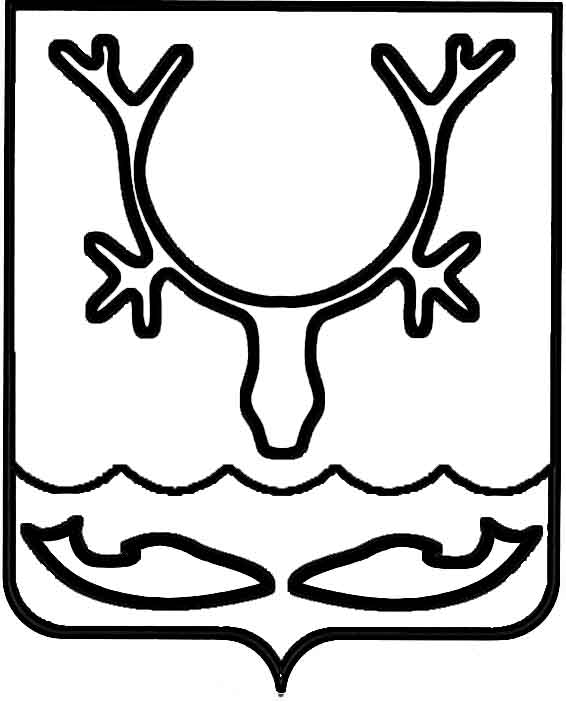 Администрация МО "Городской округ "Город Нарьян-Мар"ПОСТАНОВЛЕНИЕот “____” __________________ № ____________		г. Нарьян-МарО внесении изменений в Положение                 о предоставлении единовременной выплаты лицам, уволенным в запас после прохождения военной службы по призыву         в Вооруженных Силах Российской Федерации, утвержденное постановлением Администрации МО "Городской округ "Город Нарьян-Мар" от 09.02.2016 № 102Во исполнение муниципальной программы муниципального образования "Городской округ "Город Нарьян-Мар" "Молодежь", утвержденной постановлением Администрации МО "Городской округ "Город Нарьян-Мар" от 11.11.2013 № 2414, Администрация МО "Городской округ "Город Нарьян-Мар"П О С Т А Н О В Л Я Е Т:Внести в Положение о предоставлении единовременной выплаты лицам, уволенным в запас после прохождения военной службы по призыву в Вооруженных Силах Российской Федерации, утвержденное постановлением Администрации МО "Городской округ "Город Нарьян-Мар" от 09.02.2016 № 102 (в ред. от 26.07.2016               № 841), следующие изменения:1.1.	Абзац 2 пункта 2.1. изложить в новой редакции: "В целях применения настоящего положения к членам семьи заявителя относятся зарегистрированные совместно с ним супруга, дети и родители заявителя.".1.2.	Пункт 2.4. изложить в новой редакции: "2.4. Заявление подается в установленной форме (Приложение № 1) и может быть направлено в Администрацию МО "Городской округ "Город Нарьян-Мар" почтовым отправлением или подано лично заявителем (уполномоченным представителем заявителя) в Администрацию МО "Городской округ "Город Нарьян-Мар".К заявлению должны быть приложены следующие документы:-	копия паспорта (стр. 2 – 6, 14 – 15);-	справка о составе семьи либо иной документ, подтверждающий состав семьи заявителя;-	копия военного билета;-	справки о доходах всех членов семьи;-	справка с места работы, учебы, центра занятости.". 1.3.	Пункт 2.5. изложить в новой редакции:"2.5.	Выплата предоставляется лицам, уволенным в запас после прохождения военной службы по призыву в Вооруженных Силах Российской Федерации, работающим, обучающимся, обратившимся в центр занятости населения с целью трудоустройства.".1.4.	Приложение № 1 к Положению изложить в новой редакции (Приложение).2.	Настоящее постановление вступает в силу с момента его подписания, распространяется на правоотношения, возникшие с 01.01.2017, и подлежит официальному опубликованию.Приложениек постановлению Администрации МО "Городской округ "Город Нарьян-Мар"от 31.01.2017 № 118"Приложение № 1к Положению о предоставленииединовременной выплаты лицам,уволенным в запас после прохождениявоенной службы по призыву в ВооруженныхСилах Российской ФедерацииГлаве МО "Городской округ"Город Нарьян-Мар"Т.В.Федоровой______________________________________                                                                                     (фамилия, имя, отчество)____________________________________________________________________________                                                                                     (адрес места жительства)                                                                                       ___________________________________                                                                                              __________________________                                                                                                    контактный телефон                                                                                              ________________________________                                                                                                    ИНН  заявление.Прошу предоставить разовую единовременную выплату в связи                                с увольнением в запас после прохождения военной службы по призыву                                в Вооруженных Силах Российской Федерации. Денежные средства прошу перечислить на расчетный счет №_____________________________, открытый в _____________________________, БИК_______________________, Кор.счет____________________________________.К заявлению прилагаю следующие документы:- копия паспорта (стр. 2 - 6, 14 - 15);- справка о составе семьи, либо иной документ, подтверждающий состав семьи заявителя;- копия военного билета;- справки о доходах всех членов семьи;        - справка с места работы, учебы, центра занятости. В соответствии со ст. 9 Федерального закона от 27.07.2006 № 152-ФЗ "О персональных данных" даю согласие Администрации МО "Городской округ "Город Нарьян-Мар" на обработку моих персональных данных в целях принятия решения по настоящему заявлению."__" ___________ 20__ г.			____________________          __________________                                                                                  (подпись)                          (расшифровка)".3101.2017118И.о. главы МО "Городской округ "Город Нарьян-Мар" А.Б.Бебенин